TOOWOOMBA MOTOCROSS CLUB CALENDAR 2018Website: www.toowoombamxclub.com.auFacebook: Toowoomba Motocross ClubSunday 11th February – Club Day 1Sunday 25th February – Come & TrySaturday 10th &Sunday 11th March – Mountain Man MotocrossSunday 8th April – Club Day 2Sunday 27th May – Club Day 3Saturday 12th & Sunday 13th May – Sunshine State Round 5Sunday 17th June – Club Day 4Sunday 1st July – Come & TrySunday 15th July – Club Day 5Sunday 19th August – Club Day 6Sunday 23rd September – Club Day 7Sunday 7th October – Club Day 8Sunday 4th November – Club Day 9Scheduled Practice WeekendsSaturday 24th FebruarySunday 25th MarchSunday 22nd AprilSaturday 30th JuneSunday 29th JulySunday 9th SeptemberSaturday 20th OctoberMid-week PracticeJuniors- Tuesday afternoon from 3.30pm-5.30pm.Seniors- Thursday afternoon from 2pm-4pmAll practice days will be confirmed via FacebookExtra practices will be advertised on FacebookGeneral Meetings are held on the 1st Monday of each month from 6pm.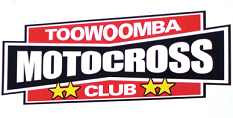 